«Музыка Здоровья»Музыкально-спортивное развлечение.Иванцова Л. Н.Цель: формирование культуры здорового образа жизни.Задачи: - укрепление здоровья и закаливание детей при выполнении физических упражнений;- развитие основных физических качеств: силы, ловкости, быстроты, выносливости, координации движений;- формирование мышечно-двигательных навыков, правильной осанки;- повышение  интереса у детей к физической культуре и спорту;- воспитание доброты и взаимовыручки в команде.Действующие лица:Ведущий Дети входят в зал под музыку, строятся в шеренгу.Ведущий: - Здравствуйте, ребята!На спортивную площадкуПриглашаю, дети, вас!Праздник спорта и здоровьяНачинается сейчас!Вход детей под музыкуВедущий: Чтоб расти и закаляться,Надо спортом заниматься.Крепла чтоб мускулатура,Заниматься физкультурой!Рано утром не ленись-На зарядку становись!Дети выполняют Зарядку «Солнышко лучистое»Ведущий: - Ребята, а вы готовы показать себя настоящими спортсменами? Показать какие вы ловкие, быстрые, выносливые?Дети: Да!Ведущий:- А вы знаете, что нужно делать, чтобы стать настоящими спортсменами? (Ответы детей). Правильно нужно тренироваться, а еще быть очень собранными и внимательными.Ведущий: - Перед началом наших соревнований проведем разминку на внимание. Встанем все в круг.Упражнение на внимание  «Танец по кругу»Ведущий:  - Отлично выполнили разминку!Ведущий:  Хорошо, будем играть и здоровье укреплять.Я вам дам много полезных советов, как сохранить и укрепить здоровье.Прежде чем вам дать советы Отгадайте вы секреты. Я начну,  вы продолжайте, Дружно хором отвечайте.Чтоб  здоровым, чистым быть      Нужно руки с мылом…( мыть)Здоровье в порядке       Спасибо… (зарядке)Ежедневно закаляйся.Водой холодной… (обливайся)Не болеет только тот, Кто здоров и любит …(спорт)Защититься от ангины      Нам помогут …(витамины).Молодцы секреты отгадали. Пора приступать к соревнованиям.Внимание! Внимание! Начинаем соревнования! Наши условия просты: соблюдать правила! Игры-эстафеты:Игра – соревнование «Кто больше соберет витаминов».На полу разложены   муляжи витаминизированных продуктов и другие предметы.   В 5-  от линии старта  стоит корзина или ведро. По сигналу участники бегут, поднимают один предмет и несут его в корзину (ведро).1 ребенок.      На прогулку выходите                          Свежим воздухом дышите,                          Только помни при уходе Одевайся по погоде.Игра – соревнование «Одеваемся на прогулку».По сигналу участники соревнования бегут к стулу и одеваются на прогулку в ту одежду, которая соответствует данному времени году команда, 6 2ребенок.   Чтобы быть здоровым , ловким,                         Всем нужны нам тренировки.Игры-эстафетыИгра на классификацию предметов «Умывание»Игра «Огненный мяч» (Чей шар дольше будет в воздухе)Ведущий:А сейчас посмотрим какие вы внимательные!На меня скорей смотрите,Всё за мною повторите!«Чудо-Юдо»А еще, чтоб здоровым оставаться нужно правильно питаться!В следующем конкурсе вам, ребята, нужно быть внимательными, если еда полезная – отвечать «Да», если не полезная – «Нет».Игра «Да и нет»:Каша – вкусная еда.Это нам полезно?Лук зелёный иногдаНам полезен, дети?В луже грязная водаНам полезна иногда?Щи – отличная еда.Это нам полезно?Мухоморный суп всегда…Это нам полезно?Фрукты – просто красота!Это нам полезно?Грязных ягод иногдаСъесть полезно, детки?Овощей растёт гряда.Овощи полезны?Сок, компотик иногдаНам полезны, дети?Съесть мешок большой конфетЭто вредно дети?Лишь полезная едаНа столе у нас всегда!А раз полезная еда –Будем мы здоровы?Ведущий: - Молодцы! Вы показали себя ловкими, быстрыми, дружными! Такими спортивными могут быть только здоровые дети.Хоровод «Собрались на празднике»Все дети танцуют танец.Ведущий: А вам желаю не болеть, продолжать заниматься спортом, закаляться, чаще улыбаться и быть всегда в хорошем настроении! Тогда никакие болезни не будут вам страшны! До свидания!Ведущий хвалит детей. Под веселую музыку дети выходят из зала. 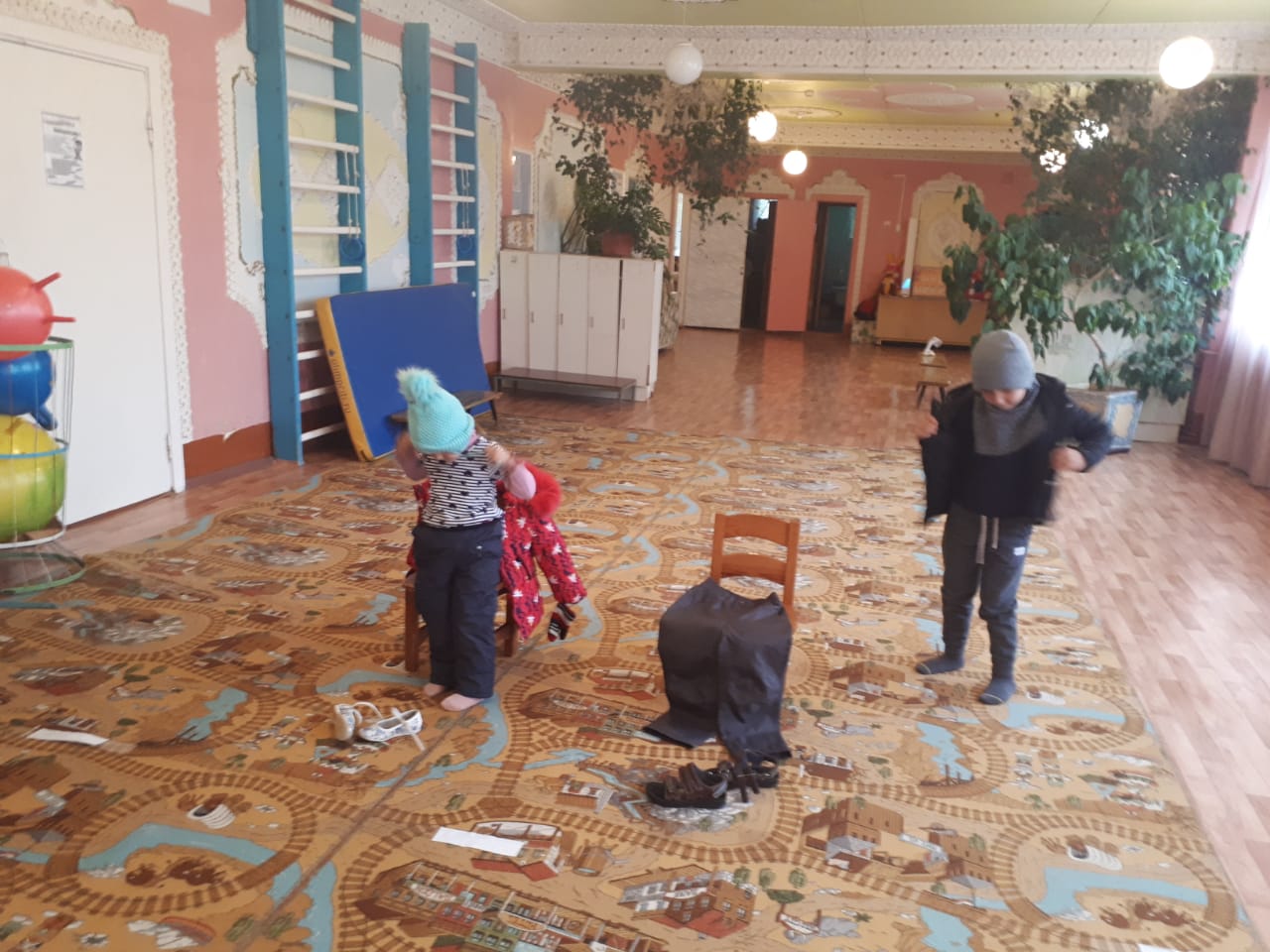 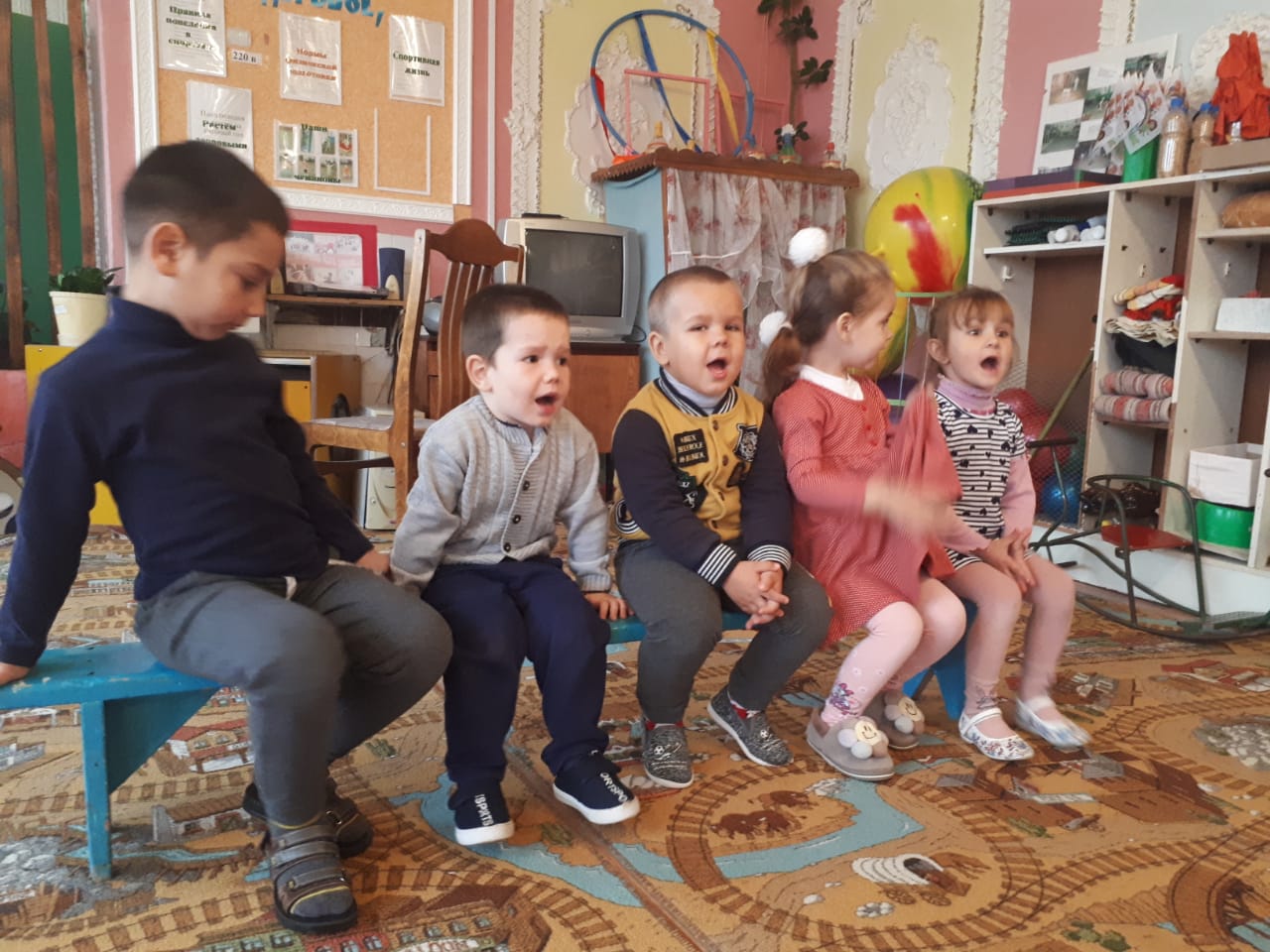 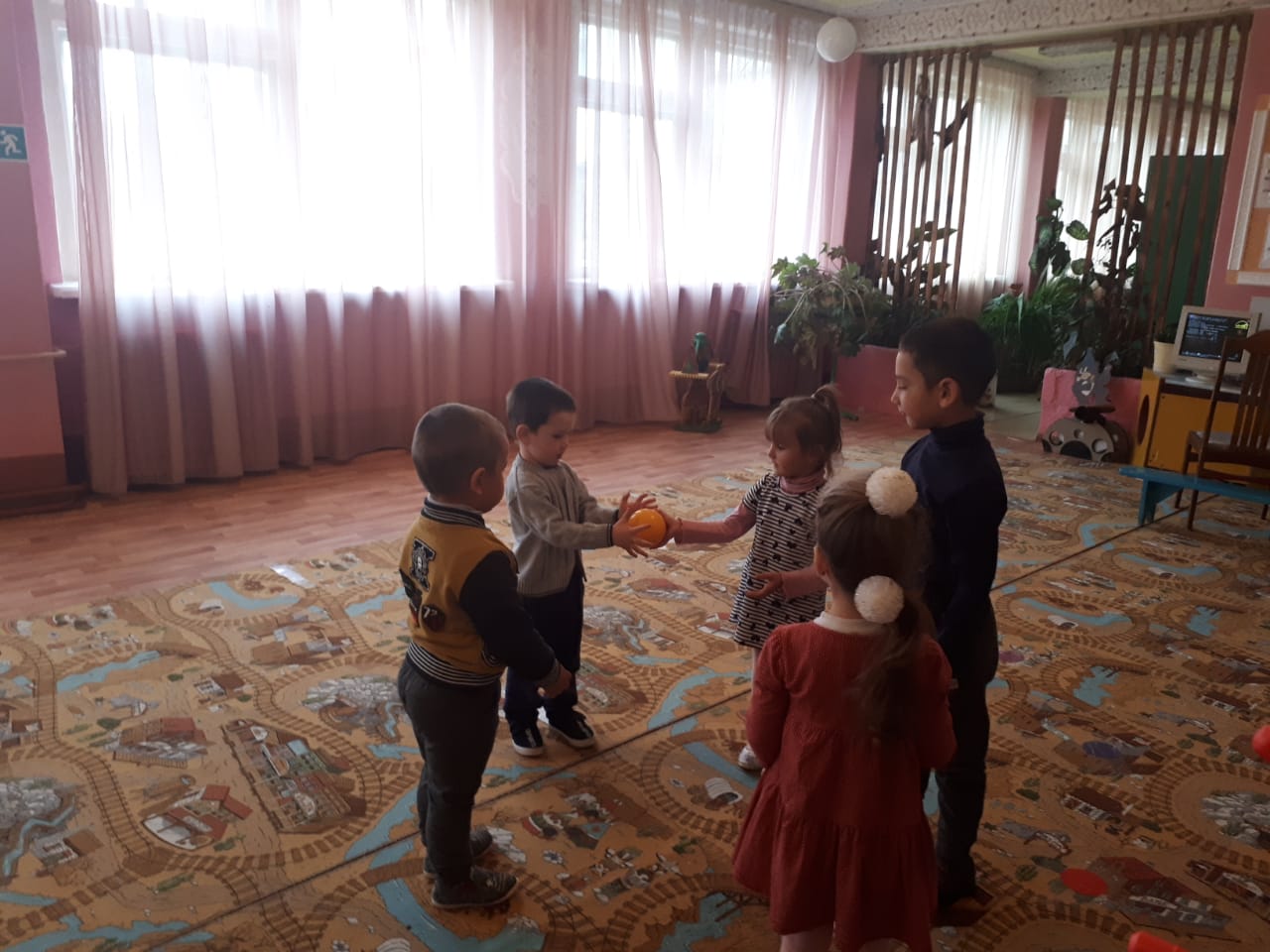 